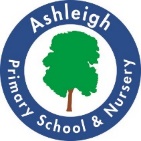 Returning to school – Ashleigh’s Golden Rules to Beat the Bug!                                                                                                                                                    Let’s try our very best to work together to keep ourselves, our friends and our family happy and safe!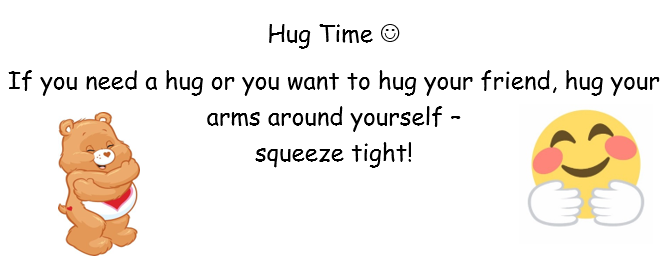 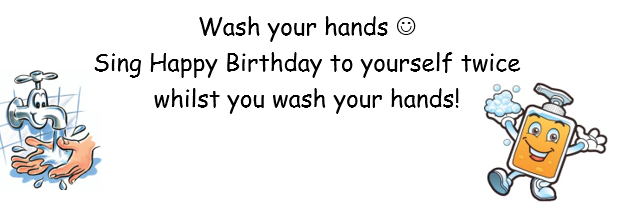 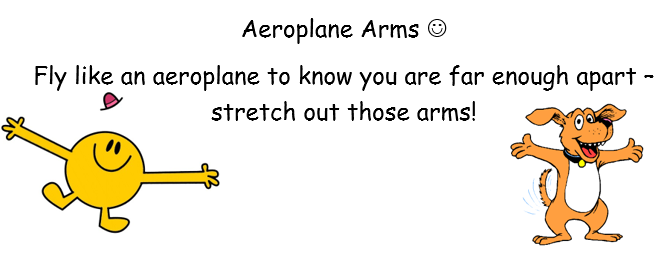 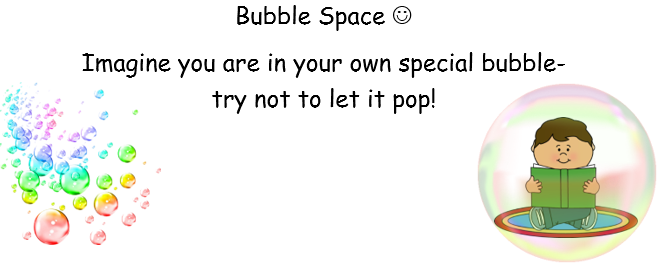 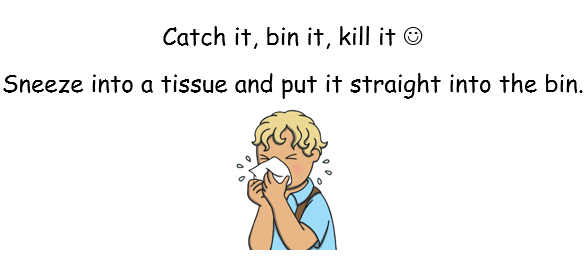 